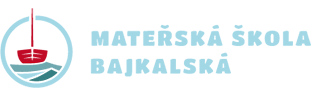 Informace k organizaci Dne otevřených dveří 6.4.2024Pavilon B (oranžové tvary na fasádě)Třída přízemí vlevo Rybičky – informace pro rodiče dětí ke vzdělávání v mateřské škole – v každou celou 9 hodin, 10 hodin, 11 hodin.Třída přízemí vpravo Broučci – možnost dohledu nad dětmi v době konání podávání informací ředitelkou školy.Třída 1. patro vlevo Vlčata – možnost prohlídky interiéru a vybavení třídy předškoláků, možnost hry dětí.Třída 1. patro vpravo Dráčci – prohlídka interiéru třídy předškoláků – centra aktivit, možnost hry dětí. Pokud se jdete jen k nám podívat na nové, krásné prostory, sledujte šipky na podlaze.Na podlaze je jimi vyznačena trasa prohlídky školy, po trase budou zaměstnankyně školy odpovídat na vaše dotazy.Ve spojovacím krčku je pro vás připravena výstava k historii naší mateřské školy.Trasa vás provede přes hospodářský pavilon do budovy A (žluté obrazce na fasádě), kde po prohlídce dvou tříd určených k vybavení a otevření k 2.9.2024, a prezentaci fotografií ze života školky, prohlídka končí.Dále si prohlédnout naší školní zahradu, která se dále obnovuje a rozšiřuje. Udržujte, prosím, pořádek a respektujte ukončení akce ve 12 hodin.Buďte vítáni a užijte si to u nás!Všichni z MŠ Bajkalská!Pro děti jsou připraveny drobné dárečky vlastní výroby.